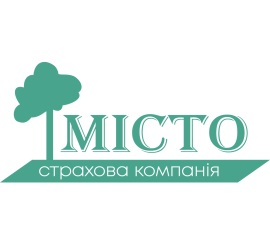 Страхова компанія «Місто» має головний офіс у м. Вінниці та належить територіальній громаді міста – що дозволяє проводити найшвидші виплати серед інших страхових компаній, а саме за 6 днів з дати подачі документів. Відмов у виплатах за попередній період не було.Пропонуємо Вашій увазі три програми страхування школярів від нещасних випадків, до яких відносяться наступні ризики:Травми та пораненняОпіки та теплові удариОбмороження та переохолодженняУкуси тварин та комахОтруєння продуктами, газами, лікамиУраження струмом1. Школярик. За цією програмою Ваша дитина отримуєте цілодобовий захист на  35 000 грн., при цьому страховий платіж складає лише 50 грн. на рік.Мінімальна виплата від 300 грн. та більше, в залежності від важкості травми.2. «Школярик плюс». За цією програмою Ваша дитина отримуєте цілодобовий захист на 50 000 грн., при цьому страховий платіж складає лише 100 грн. на рік.Мінімальна виплата від 500 грн. та більше, в залежності від важкості травми.3. «Школярик комплексний» страхування школярів від нещасних випадків та вірусних захворювань, таких як: кір, грип, вірусна пневмонія та Covid19. За цією програмою Ваша дитина отримуєте цілодобовий захист на 75 000 грн., при цьому страховий платіж складає 500 грн. на рік.Мінімальна виплата по нещасним випадкам складає від 500 грн. та більше, в залежності від важкості травми.Виплати при вірусних захворюваннях:Основними перевагами страхової компанії «Місто» є те, що:1. Страховий захист за всіма програмами діє цілодобово на всій території України, а також під час занять спортом, участі у спортивних змаганнях та тренуваннях, екскурсіях, та перебування в дитячих таборах.2. В страховій компанії «Місто» працює цілодобова служба підтримки, яка координує ваші дії при настанні страхового випадку.З більш детальними умовами страхування ви можете ознайомитись на нашому сайті.Головне не забувайте!!! Ваша дитина застрахована та вчасно звертайтесь до СК. Амбулаторне лікуванняСтаціонарне лікуванняКір – 1 500 грн.Грип – 1 500 грн.Вірусна пневмонія – 2 000 грн.Covid19 – 3 000 грн.Кір – 5 000 грн.Грип –5 000 грн.Вірусна пневмонія – 5000 грн.Covid19 – 10 000 грн.